Exercise: Behaviour Rules for Robots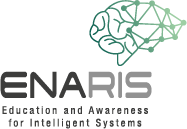 Artificial intelligence also needs ethical rules of conduct, which programmers, scientists and entrepreneurs have to develop!Imagine the following scenario:In the near future it will be possible to have your own butler / assistant at home who can do everything a person can do.Basically, this robot should serve as a support in the household and thereby make everyday life easier.This includes all household chores that you can think of (washing clothes, cleaning, cooking ...).The fact that this robot can handle a lot of tasks also raises a lot of questions / problems.Try to answer the following questions on your own. Also consider other problem cases that could occur with a house robot!Then discuss your views in the group!Should I be allowed to help with homework?Should it be allowed to defend against intruders?Should it be allowed to activate itself in an emergency?...